Publicado en  el 16/09/2014 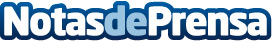 MAPFRE lanza TRIPLE ACCIÓN INDEX, un seguro de ahorro vinculado a la evolución de tres valores del IbexMAPFRE lanza al mercado el seguro de ahorro TRIPLE ACCIÓN INDEX, un producto de prima única con vencimiento el 11 de diciembre de 2021, cuya rentabilidad se vincula a la evolución de la cotización de tres valores del Ibex: Telefónica, Santander y Repsol.Datos de contacto:MAPFRENota de prensa publicada en: https://www.notasdeprensa.es/mapfre-lanza-triple-accion-index-un-seguro-de_1 Categorias: Seguros http://www.notasdeprensa.es